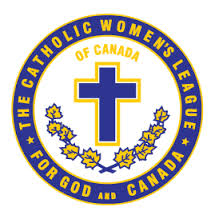 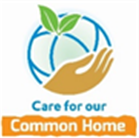 The Catholic Women’s League of CanadaEdmonton Diocesan CouncilChristian Family LifeMay 2021 Summer Communique #3:  Dear Sisters of the LeagueWinter is gone, warmer weather is here and most of us have had our first COVID vaccination. This Summer we should all have our second shot. Hooray!  We may then be able to meet in person and in groups.We still need to keep on our politicians about life issues. We are lucky to live in Canada where the average Canadian is richer than 85% of the world.  Our standard of living has been nurtured by our Christian heritage, an unpopular thought these days. Government Bills being passed, proposed and debated right now will significantly impact our religious freedom. Now is the time to support our MP’s who are fighting for our Culture of Life and Christian values. Campaign Life Coalition has made it very simple to send letters or petitions to our MP’s.   Go to www.campaignlifecoalition.com and choose “petitions” or “action alerts”. Choose from a selection of letter options or write your own.1. Important NowBill C-6  	Conversion Therapy; The Canadian government would not clearly define this. Traditionally it meant forcing someone to change their mind on gender identification. It is so loosely defined so that any parent, teacher, faith leader, trained counsellor, psychologist or psychiatrist could face criminal charges and up to five years in jail for having a conversation with a gender confused person. It gives no choice to that person. A father in B.C. recently went to jail for voicing his concern over his 15 year old daughter’s gender change. This Bill needs to be opposed.		                                                                                  Support MP Garnett Genuis    info@garnettgenuis.ca     On Monday May 31 he will have a live discussion accessed on his Facebook.Bill C-233	   Ban on sex-selective abortion: Proposed by pro-life MP Cathay Wagantall: needs our support.Bill C-10   	Internet Censorship: proposed by Trudeau govt., sounds like it should be good but as it stands will ban from internet forums any who, for example, profess the belief that only Traditional Marriage between a man and woman is normal or that the ideology of gender fluidity is unscientific.  Bill 268 	Protection of Conscience Act; Doctors and healthcare workers need to have government support so they are not pressured to participate in or refer patients for abortion or assisted death. Proposed by MP Kelly Black. Needs our support. Sites to visit once or twice a month to stay informedEdmontonALIES -   Alberta Life Issues Education Society; www.alies.ca CanadaEuthanasia Prevention Coalition;   Executive Director Alex Schadenberg  www.epcc.ca Campaign Life Coalition; National President  Jeff Gunnarson: www.campaignlifecoalition.com International (U.S.A.) Live Action; President Lila Rose info@liveaction.org 2. Adopt a Seminarian programAll the young men are home or on assignments and will return in September. If you would like to continue to support the same Seminarian you chose last year, or would like to change let me know.3. Presentation on Marriage, Separation, Divorce and Nullity, and any interest, concerns or questions on any of these issues. Your response will help direct the program.   Have a safe and healthy summer.Peace of Christ to youAnnette Valstar edmontoncwl.cfl@gmail.com 